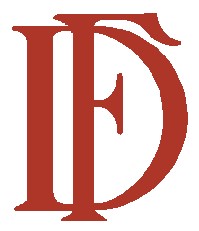 Associazione per la Tutela del Patrimonio Storico e   Artistico di Ferrara e della sua ProvinciaSede: via G. Mentessi, 4 – 44121 Ferrara Tel./Fax: 0532 767436        C.F.: 93004460387e-mail: info@ferrariaedecus.it              www.ferrariaedecus.itla Segreteria rimarrà chiusada giovedì 22 dicembrea giovedì 12 gennaio